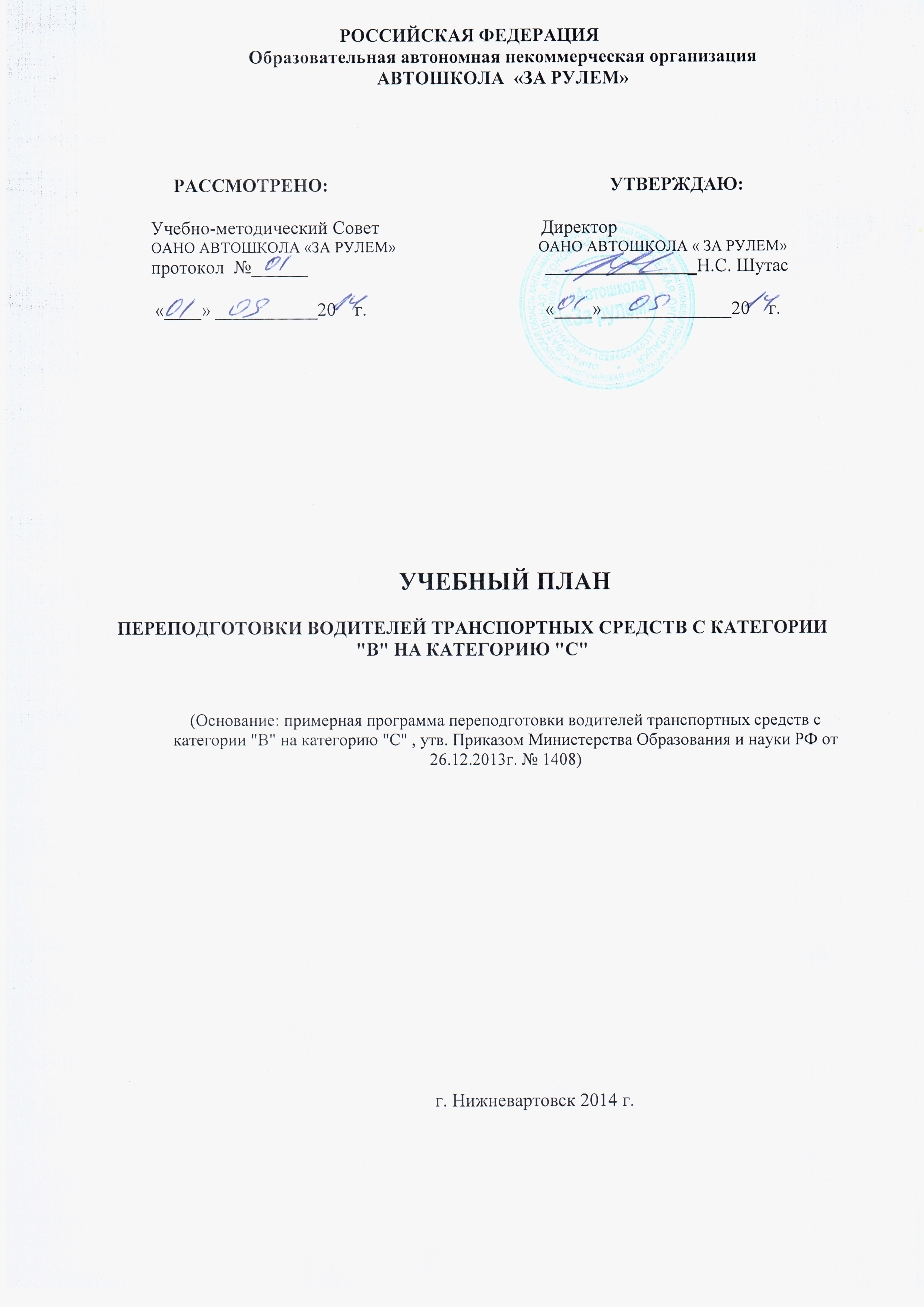 УЧЕБНЫЙ ПЛАН  ПЕРЕПОДГОТОВКИ ВОДИТЕЛЕЙ ТРАНСПОРТНЫХ СРЕДСТВ С КАТЕГОРИИ"B" НА КАТЕГОРИЮ "C"СПЕЦИАЛЬНЫЙ  ЦИКЛ РАБОЧЕЙ ПРОГРАММЫУЧЕБНЫЙ ПРЕДМЕТ«Устройство и техническое обслуживание транспортных средств категории "C" как объектов управления».УЧЕБНЫЙ ПРЕДМЕТ«Основы управления транспортными средствами категории "C".УЧЕБНЫЙ ПРЕДМЕТ«Вождение транспортных средств категории "C" (для транспортных средств с механической трансмиссией)»УЧЕБНЫЙ ПРЕДМЕТ«Вождение транспортных средств категории "C" (для транспортных средств с автоматической трансмиссией)».ПРОФЕССИОНАЛЬНЫЙ ЦИКЛ РАБОЧЕЙ ПРОГРАММЫУЧЕБНЫЙ ПРЕДМЕТ«Организация и выполнение грузовых перевозок автомобильным транспортом».№ п/пУчебные предметыКоличество часовКоличество часовКоличество часов№ п/пУчебные предметыВсегоВ том числеВ том числе№ п/пУчебные предметыВсегоТеоретические занятияПрактические занятия1.Учебные предметы специального циклаУчебные предметы специального циклаУчебные предметы специального циклаУчебные предметы специального цикла1.1.Устройство и техническое обслуживание транспортных средств категории "C" как объектов управления.242041.2.Основы управления транспортными средствами категории "C"12841.3.Вождение транспортных средств категории "C" (с механической трансмиссией/с автоматической трансмиссией) 38/36-38/362.Учебные предметы профессионального циклаУчебные предметы профессионального циклаУчебные предметы профессионального циклаУчебные предметы профессионального цикла2.1.Организация и выполнение грузовых перевозок автомобильным транспортом6423.Квалификационный экзаменКвалификационный экзаменКвалификационный экзаменКвалификационный экзаменКвалификационный экзамен422Итого84/823450/48Наименование разделов и темКоличество часовКоличество часовКоличество часовНаименование разделов и темВсегоВ том числеВ том числеНаименование разделов и темВсегоТеоретические занятияПрактические занятияРАЗДЕЛ 1. Устройство транспортных средствРАЗДЕЛ 1. Устройство транспортных средствРАЗДЕЛ 1. Устройство транспортных средствРАЗДЕЛ 1. Устройство транспортных средствТема 1.1. Общее устройство транспортных средств категории "C"11-Тема 1.2 Рабочее место водителя, системы пассивной безопасности11-Тема 1.3 Общее устройство и работа двигателя22-Тема 1.4 Общее устройство трансмиссии22-Тема 1.5 Назначение и состав ходовой части22-Тема 1.6 Общее устройство и принцип работы тормозных систем22-Тема 1.7 Общее устройство и принцип работы системы рулевого управления44-Тема 1.8 Электронные системы помощи водителю22-Итого по разделу1616-РАЗДЕЛ  2. Техническое обслуживаниеРАЗДЕЛ  2. Техническое обслуживаниеРАЗДЕЛ  2. Техническое обслуживаниеРАЗДЕЛ  2. Техническое обслуживаниеТема 2.1 Система технического обслуживания22-Тема 2.2 Меры безопасности и защиты окружающей природной среды при эксплуатации транспортного средства22-Тема 2.3 Устранение неисправностей4-4Итого по разделу844Итого24204Наименование разделов и темКоличество часовКоличество часовКоличество часовНаименование разделов и темВсегоВ том числеВ том числеНаименование разделов и темВсегоТеоретические занятияПрактические занятияТема 1. Приемы управления транспортным средством22-Тема 2. Управление транспортным средством в штатных ситуациях642Тема 3. Управление транспортным средством в нештатных ситуациях422Итого1284Наименование разделов и темКоличество часов практического обученияРАЗДЕЛ 1. Первоначальное обучение вождениюРАЗДЕЛ 1. Первоначальное обучение вождениюТема 1. Посадка, действия органами управления 1Тема 2. Пуск двигателя, начало движения, переключение передач в восходящем порядке, переключение передач в нисходящем порядке, остановка, выключение двигателя1Тема 3. Начало движения, движение по кольцевому маршруту, остановка в заданном месте с применением различных способов торможения2Тема 4. Повороты в движении, разворот для движения в обратном направлении, проезд перекрестка и пешеходного перехода2Тема 5. Движение задним ходом1Тема 6. Движение в ограниченных проездах, сложное маневрирование6Тема 7. Движение с прицепом 3Итого по разделу16РАЗДЕЛ 2. Обучение вождению в условиях дорожного движенияРАЗДЕЛ 2. Обучение вождению в условиях дорожного движенияТема 2.1. Вождение по учебным маршрутам 22Итого по разделу22Итого38Наименование разделов и темКоличество часов практического обученияРАЗДЕЛ 1. Первоначальное обучение вождениюРАЗДЕЛ 1. Первоначальное обучение вождениюТема 1.1 Посадка, пуск двигателя, действия органами управления при увеличении и уменьшении скорости движения, остановка, выключение двигателя1Тема 1.2 Начало движения, движение по кольцевому маршруту, остановка в заданном месте с применением различных способов торможения1Тема 1.3. Повороты в движении, разворот для движения в обратном направлении, проезд перекрестка и пешеходного перехода2Тема 1.4 Движение задним ходом1Тема 1.5.  Движение в ограниченных проездах, сложное маневрирование5Тема 1.6.Движение с прицепом 4Итого по разделу14РАЗДЕЛ 2. Обучение вождению в условиях дорожного движенияРАЗДЕЛ 2. Обучение вождению в условиях дорожного движенияТема 2.1 Вождение по учебным маршрутам 22Итого по разделу22Итого36Наименование разделов и темКоличество часовКоличество часовКоличество часовНаименование разделов и темВсегоВ том числеВ том числеНаименование разделов и темВсегоТеоретические занятияПрактические занятияТема 1. Организация грузовых перевозок11-Тема 2. Диспетчерское руководство работой подвижного состава11-Тема 3. Применение тахографов422Итого642